2023 PHS Girls Swim & Dive Season Banquet	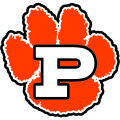 Wednesday, November 15th Amore in Plymouth6pmItalian Dinner - two pastas, garlic breadsticks, salad and dessert (includes milk, lemonade and soda)$16 per person, all family members invitedRSVP needed by Tuesday, October 31st  Deliver form and money to Helena or Grace Erdly / RSVP to jerdly@yahoo.comAthlete Name	_________________________________________________________________# of Family Members Attending	_________________Total $ Enclosed	________________________**The cost of each Swimmer is covered by Boosters, so payment is needed for additional family attending**Please send slideshow pictures to jerdly@yahoo.com by Tuesday, October 31st.